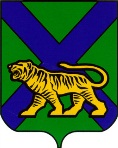 ТЕРРИТОРИАЛЬНАЯ ИЗБИРАТЕЛЬНАЯ КОМИССИЯ
МИХАЙЛОВСКОГО РАЙОНАРЕШЕНИЕОб утверждении графика дежурств  членов территориальной избирательной комиссии Михайловского района , организующей проведение досрочного голосования на выборах, назначенных на 10 сентября 2017 годаВ соответствии со статьей 76 Избирательного кодекса Приморского края, руководствуясь положениями пункта 3.2 Методических рекомендаций о порядке проведения досрочного голосования в помещениях комиссий на выборах в органы государственной власти субъектов Российской Федерации, органы местного самоуправления, референдуме субъекта Российской Федерации, местном референдуме, утвержденных постановлением Центральной избирательной комиссии Российской Федерации от 4 июня 2014 года № 233/1480-6,  территориальная избирательная комиссия Михайловского района  РЕШИЛА:Утвердить график дежурств членов территориальной избирательной комиссии с Михайловского района правом решающего голоса для организации проведения досрочного голосования в помещении территориальной избирательной комиссии Михайловского района:Председатель комиссии                                                          Н.С. ГорбачеваСекретарь комиссии                                                                В.В. Лукашенко29. 08.2017г.                                                                                         64/427                                                                       64/427Дата досрочного голосованияВремя досрочного голосованияФамилия, инициалы дежурного30.08.2017с 16.00 до 20.00Федкович Т.В.,  Маруфенко О.М.31.08.2017с 16.00 до 20.00Бойко В.Б.,  Ганненко В.А.01.09.2017с 16.00 до 20.00Подгурченко С.А., Фурманенко Е.В.02.09.2017с 10.00 до 14.00Федкович Т.В.,  Лукашенко В.В.03.09.2017с 10.00 до 14.00Наумченко Н.В.,  Фурманенко Е.В.04.09.2017с 16.00 до 20.00Маруфенко О.М.,  Наумченко Н.В.05.09.2017с 16.00 до 20.00Ганненко В.А.,  Подгурченко С.А.